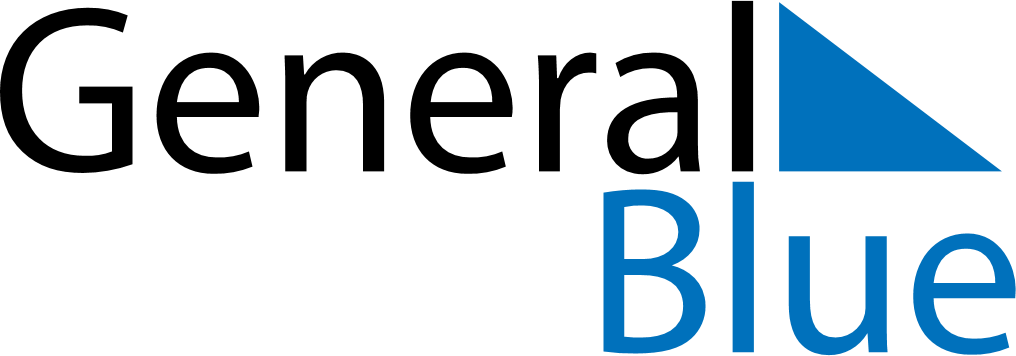 April 2030April 2030April 2030KenyaKenyaSundayMondayTuesdayWednesdayThursdayFridaySaturday12345678910111213Feast of the Sacrifice (Eid al-Adha)14151617181920Good Friday21222324252627Easter SundayEaster Monday282930